Example :   Complete the Word Map for the stem (spec) using the stem word (spectacles)1.  Complete the Word Map for the stem (duct) using the stem word (conduct)2.  Complete the Word Map for the stem (fer) using the stem word (aquifer). 3.  Complete the Word Map for the stem (pend) using the stem word (pendant).  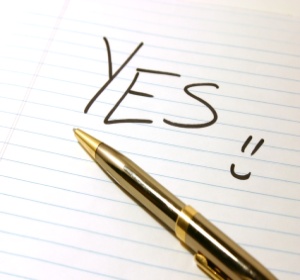 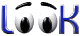 Vocabulary StemWord Examples:homo   (                                 )homonym, homophone, homogenize, homologous, homozygousspec (                                     )spectacles, specter, respect, inspect, specious, spectrum, prospectus duct (                                     )conduct, ductile, induct, product, reduction, deduction, reproduction fer     (                                     )transfer, infer, refer, defer, conifer, aquifer, auriferous pend (                                   )pendant, pendulum, pending, impending, depend, pendulous, suspendStem:  SpecWord Example:  SpectacleDefinition:something exhibited to view as unusual, notable, or entertaining; especially :  an eye-catching or dramatic public displayPart of Speech: nounIllustration: 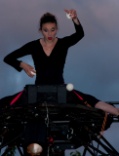 Sentence:John made a spectacle of himself by running through the auditorium during a performance.Stem:  Word Example:  Definition: Part of Speech: Illustration: Sentence: Stem:  Word Example:  Definition: Part of Speech: Illustration: Sentence:Stem:  Word Example:  Definition: Part of Speech: Illustration: Sentence: